R&S - APPENDIX 5B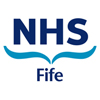 REQUEST TO RECRUIT TO NEW POSTThis form should be attached to the completed Vacancy Management Form (R1a) and forward to the Human Resources Directorate Inbox fife-uhb.HRVMF@nhs.net along with all relevant documentation for processing.  FORM R1bTITLE OF POST:LOCATION:GRADE:DATE:This form must be completed in full for all new posts This form must be completed in full for all new posts This form must be completed in full for all new posts Please give clear details of the purpose of this post:Please give clear details of the purpose of this post:Please give clear details of the purpose of this post:Please give details as to why this post is required and there are no other alternatives:Please give details as to why this post is required and there are no other alternatives:Please give details as to why this post is required and there are no other alternatives:Please detail how this post will be funded:CONFIRM FUNDING RECURRING:	YES / NO Please detail how this post will be funded:CONFIRM FUNDING RECURRING:	YES / NO Please detail how this post will be funded:CONFIRM FUNDING RECURRING:	YES / NO AUTHORISATIONRecruiting Manager:I confirm that the information given is correct.Signed: ………………………………………..	Date: …………………………..Full Name: ……………………………………	Designation: …………………..Executive Director Group Member: I confirm that the recruitment to this new post is consistent with the service requirements of the Division / Corporate Directorate.Signed: ………………………………………..	Date: …………………………..Full Name: ……………………………………	Designation: …………………..Directorate or Community Services Accountant Authorisation:I confirm that there is funding available for this new post. Signed: ………………………………………..	Date: …………………………..Full Name: ……………………………………	Designation: …………………..RECRUITMENT PANELPOST APPROVED   /    NOT APPROVED   (delete as appropriate) Signed: ……………………………………	          Date Approved: …………..Full Name: ……………………………………	Designation: ……………..……..